Unit PPL3PC21 (HK7X 04)	Prepare, Finish and Present Canapés and Cocktail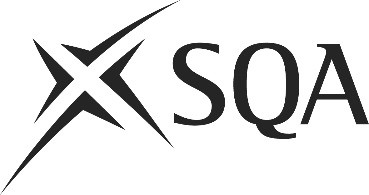 	ProductsI confirm that the evidence detailed in this unit is my own work.I confirm that the candidate has achieved all the requirements of this unit.I confirm that the candidate’s sampled work meets the standards specified for this unit and may be presented for external verification.Unit PPL3PC21 (HK7X 04)	Prepare, Finish and Present Canapés and Cocktail ProductsThis page is intentionally blankUnit PPL3PC21 (HK7X 04)	Prepare, Finish and Present Canapés and Cocktail ProductsUnit PPL3PC21 (HK7X 04)	Prepare, Finish and Present Canapés and Cocktail ProductsUnit PPL3PC21 (HK7X 04)	Prepare, Finish and Present Canapés and Cocktail ProductsUnit PPL3PC21 (HK7X 04)	Prepare, Finish and Present Canapés and Cocktail ProductsSupplementary evidenceCandidate’s nameCandidate’s signatureDateAssessor’s nameAssessor’s signatureDateCountersigning — Assessor’s name(if applicable)Countersigning — Assessor’s signature(if applicable)DateInternal verifier’s nameInternal verifier’s signatureDateCountersigning — Internal verifier’s name(if applicable)Countersigning — Internal verifier’s signature(if applicable)DateExternal Verifier’s initials and date (if sampled)Unit overviewThis unit is about producing canapés and cocktail products for example:canapésquail scotch eggssmoked fish beignetssavoury macaronscocktail brochettesbouchéesThe unit covers all preparation, finishing and presentation techniques associated with canapés and cocktail products.Sufficiency of evidenceThere must be sufficient evidence to ensure that the candidate can consistently achieve the required standard over a period of time in the workplace or approved realistic working environment.Performance criteriaScope/RangeScope/RangeYou must do:What you must cover:What you must cover:There must be evidence for all Performance Criteria (PC). The assessor must assess PCs 1-7 by directly observing the candidate’s work.For PC 8, if it is not possible to observe both ‘holding’ and ‘serving’, alternative methods of assessment may be used for one of them (ie either holding or serving) but the assessor must observe the other.PC 9 may be assessed by alternative methods if observation is not possible.All scope/range must be covered. There must be performance evidence, gathered through direct observation by the assessor of the candidate’s work for:All scope/range must be covered. There must be performance evidence, gathered through direct observation by the assessor of the candidate’s work for:1	Select the type and quantity of ingredients needed for the product.2	Check the ingredients to make sure they meet quality standards and other requirements.3	Choose the correct tools, knives and equipment to prepare, finish and present canapés.4	Use tools, knives and equipment correctly when preparing, finishing and presenting canapés.5	Prepare and finish the ingredients to meet requirements.6	Ensure the canapés and cocktail products have the correct flavour, colour, texture and quantity.7	Decorate and present canapés and cocktail products to meet requirements.8	Ensure canapés and cocktail products are at the correct temperature for holding and serving.9	Store any cooked canapés and cocktail products not for immediate use in line with food safety regulations.four from:a	hot canapés or cocktail productsb	cold canapés or cocktail productsc	meat based canapés or cocktail productsd	fish based canapés or cocktail productse	vegetable based canapés or cocktail productsf	sweet canapés or cocktail productsseven from:g	bakingh	slicingi	fillingj	pouringk	mixingl	chillingm	cuttingn	pipingo	spreadingp	skeweringq	garnishingr	presenting1	Select the type and quantity of ingredients needed for the product.2	Check the ingredients to make sure they meet quality standards and other requirements.3	Choose the correct tools, knives and equipment to prepare, finish and present canapés.4	Use tools, knives and equipment correctly when preparing, finishing and presenting canapés.5	Prepare and finish the ingredients to meet requirements.6	Ensure the canapés and cocktail products have the correct flavour, colour, texture and quantity.7	Decorate and present canapés and cocktail products to meet requirements.8	Ensure canapés and cocktail products are at the correct temperature for holding and serving.9	Store any cooked canapés and cocktail products not for immediate use in line with food safety regulations.Evidence for the remaining points under ‘what you must cover’ may be assessed through questioning or witness testimony.Evidence for the remaining points under ‘what you must cover’ may be assessed through questioning or witness testimony.Evidence referenceEvidence descriptionDatePerformance criteriaPerformance criteriaPerformance criteriaPerformance criteriaPerformance criteriaPerformance criteriaPerformance criteriaPerformance criteriaPerformance criteriaScope/RangeScope/RangeScope/RangeScope/RangeScope/RangeScope/RangeScope/RangeScope/RangeScope/RangeScope/RangeScope/RangeScope/RangeScope/RangeScope/RangeScope/RangeScope/RangeScope/RangeScope/RangeScope/RangeEvidence referenceEvidence descriptionDateWhat you must doWhat you must doWhat you must doWhat you must doWhat you must doWhat you must doWhat you must doWhat you must doWhat you must doWhat you must coverWhat you must coverWhat you must coverWhat you must coverWhat you must coverWhat you must coverWhat you must coverWhat you must coverWhat you must coverWhat you must coverWhat you must coverWhat you must coverWhat you must coverWhat you must coverWhat you must coverWhat you must coverWhat you must coverWhat you must coverWhat you must coverEvidence referenceEvidence descriptionDate1234567899abcdefghijklmnopqrKnowledge and understandingKnowledge and understandingEvidence referenceand dateWhat you must know and understandWhat you must know and understandEvidence referenceand dateFor those knowledge statements that relate to how the candidate should do something, the assessor may be able to infer that the candidate has the necessary knowledge from observing their performance or checking products of their work. In all other cases, evidence of the candidate’s knowledge and understanding must be gathered by alternative methods of assessment (eg oral or written questioning).For those knowledge statements that relate to how the candidate should do something, the assessor may be able to infer that the candidate has the necessary knowledge from observing their performance or checking products of their work. In all other cases, evidence of the candidate’s knowledge and understanding must be gathered by alternative methods of assessment (eg oral or written questioning).Evidence referenceand date1Different types of canapés and cocktail products and their characteristics.2How to select the correct type, quality and quantity of ingredients to meet product requirements.3What you should do if there are problems with the ingredients.4What the correct tools, knives and equipment are to carry out the required preparation, cooking, finishing and presenting methods.5How to carry out each of the preparation, cooking, finishing and presenting methods according to product requirements.6Why it is important to use the correct tools, knives, equipment and techniques when preparing, finishing and presenting canapés and cocktail products.7How to identify when canapés and cocktail products have the correct colour, flavour, texture and quantity.8Common faults with canapés and cocktail products and how to minimise and correct them.9Items that can be used to decorate products.10How to decorate products and present canapés and cocktail products.11How to deal with items returned from the buffet or items uneaten by customers.12Current trends in relation to canapés and cocktail products.13How to store canapés and cocktail products.14Healthy eating options when preparing, finishing and presenting canapés and cocktail products.EvidenceEvidenceDate123456Assessor feedback on completion of the unit